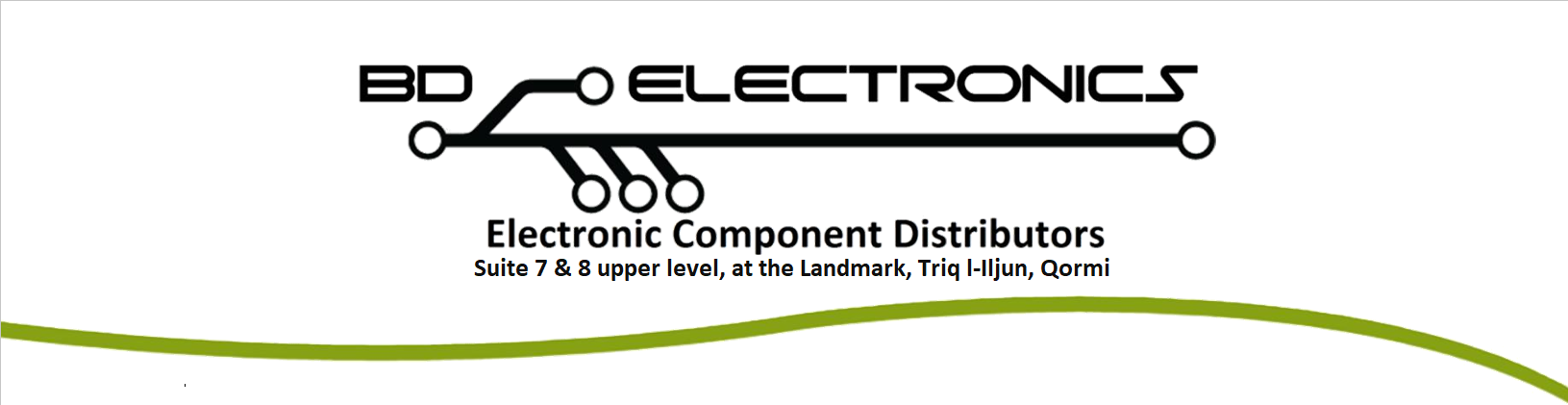 Web Developer InternshipSalary: 300 Euro/Month, Duration: minimum 3 months   COMPANY DESCRIPTION    ML Components GmbH is an international distributor of electronic components, based in Mainz, Germany. BD Electronics ltd. is the subsidiary, based in Malta.  We distribute obsolete technology products globally to manufacturers of various industries: medical, aerospace, military, computer, telecommunications and transportation. We are a rapidly growing company with an energetic and international workforce who operates in a positive, competitive environment.RESPONSIBILITIESDeveloping company websites, including researching and developing strategies for SEO optimisation, UI, and other features. Updating and editing online content. Creating effective AdWords campaigns and email campaigns in conjunction with the Advertising Department. Managing digital marketing plans that will increase web traffic and customer engagement. Updating and maintaining company blogs. Assisting the IT Manager with the delivery of all aspects of ongoing IT development. Providing IT support to internal staff. REQUIREMENTSAn ongoing or completed ICT related degree (EQF level 6 or higher).Knowledge of SEO and how SEO improvements can boost our web traffic. Experience administrating Joomla, WordPress or other CMS solutions. Advanced knowledge of HTML, CSS, and JavaScript.Some understanding of Java, AJAX, and PHP would be considered an asset. An understanding of SQL Databases would be considered an asset.A willingness to persevere when a problem cannot be solved.An ability to work on your own initiative where necessary, as well as in a team.Advanced knowledge of Excel and Photoshop is an advantage.An aptitude for communicating effectively with non-technical staff to determine internal IT issues.Please contact us: hr16@mlcomponents.com 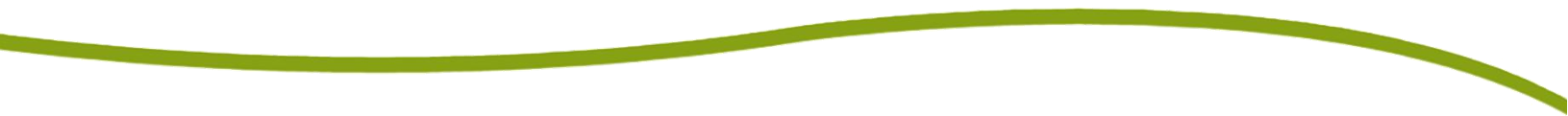 